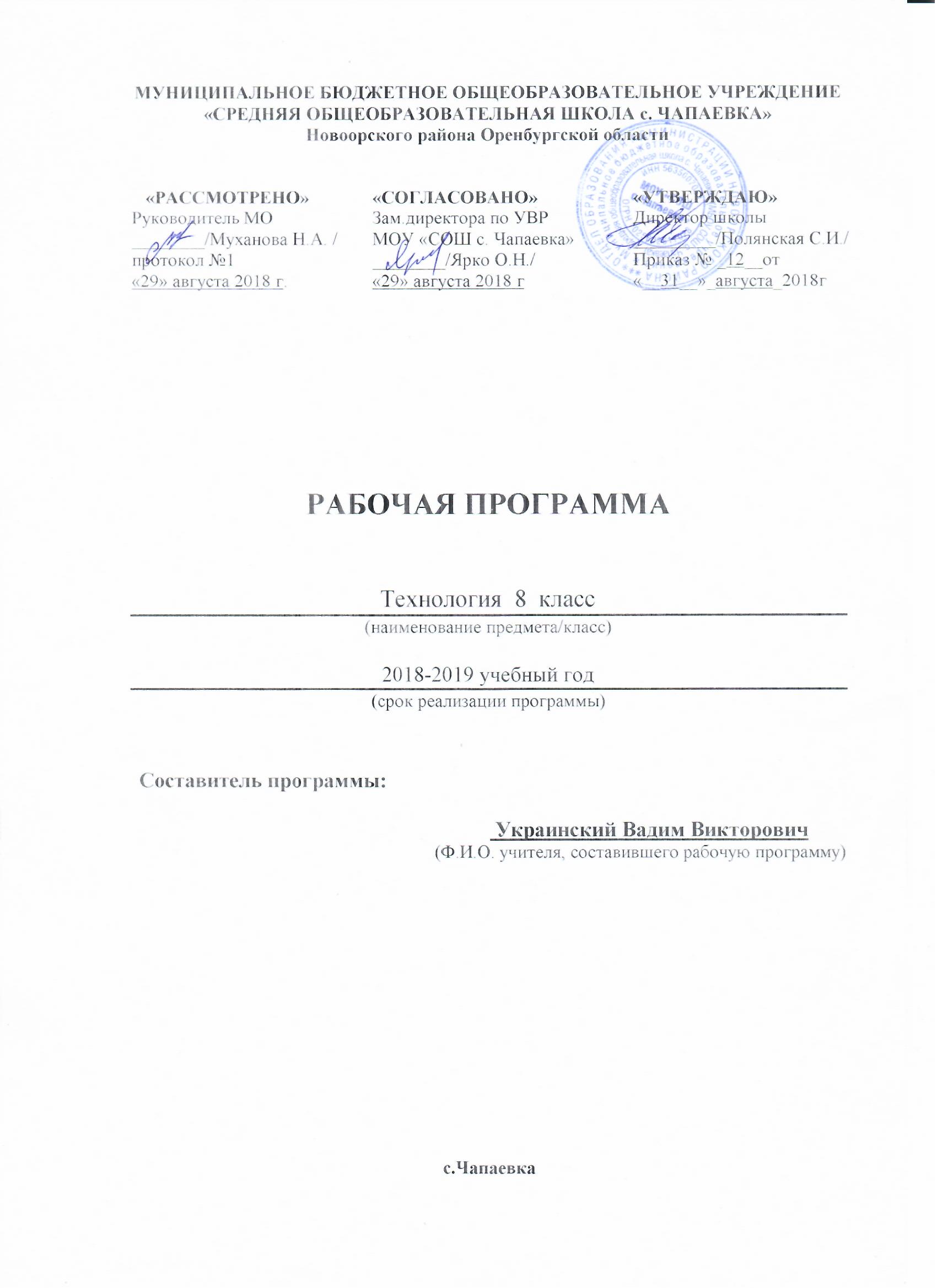 Пояснительная записка	Требования к уровню подготовки учащихся 8 классаУчащиеся должны знать:цели и значение семейной экономики;общие правила ведения домашнего хозяйства;роль членов семьи в формировании семейного бюджета;необходимость производства товаров и услуг как условия жизни общества в целом и каждого его члена;цели и задачи экономики, принципы и формы предпринимательства;сферы трудовой деятельности;принципы производства, передачи и использования электрической энергии;принципы работы и использование типовых средств защиты;о влиянии электротехнических и электронных приборов на окружающую среду и здоровье человека;способы определения места расположения скрытой электропроводки;устройство бытовых электроосветительных и электронагревательных приборов;историю возникновения и развития художественных промыслов;особенности разных видов техники вышивки;как строится дом;профессии строителей;как устанавливается врезной замок;основные правила выполнения, чтения и обозначения видов, сечений и разрезов на чертежах;особенности выполнения архитектурно-строительных чертежей;основные условия обозначения на кинематических и электрических схемах.Учащиеся должны уметь:анализировать семейный бюджет;определять прожиточный минимум семьи, расходы на учащегося;анализировать рекламу потребительских товаров;выдвигать деловые идеи;осуществлять самоанализ развития своей личности;соотносить требования профессий к человеку и его личным достижениям;выполнять художественную обработку материалов;собирать простейшие электрические цепи;читать схему квартирной электропроводки;определять место скрытой электропроводки;подключать бытовые приёмники и счетчики электроэнергии;установить врезной замок;утеплять двери и окна;анализировать графический состав изображения;читать несложные архитектурно-строительные чертежи. Должны владеть компетенциями:информационно-коммуникативной;социально-трудовой;познавательно-смысловой;учебно-познавательной;личностным саморазвитием. Способны решать следующие жизненно-практические задачи:использовать ПЭВМ для решения технологических, конструкторских, экономических задач и как источник информации;проектировать и изготавливать полезные изделия из конструкционных и поделочных материалов;ориентироваться на рынке товаров и услуг;определять расход и стоимость потребляемой энергии;собирать модели простых электротехнических устройств.Содержание программыВводный урокСодержание курса «Технология. 8 класс». Правила безопасного поведения в мастерской.Семейная экономикаСемья, её функции. Связи семьи с обществом, государством. Семья как экономическая ячейка общества. Потребности семьи и пути их удовлетворения.Предпринимательская деятельность и её виды. Прибыль. Связи семьи с государственными учреждениями, предприятиями. частными фирмами.Основные потребности семьи. Правила покупок. Источники информации о товарах. Классификация вещей с целью покупки.Информация о товарах, сертификация.  Источники информации о товарах. Задачи сертификации. Виды сертификатов.Торговые символы. Этикетки. Штрихкод.Бюджет семьи, его структура. Особенности бюджета в разных семьях. Доход и расход. Рациональное планирование бюджета семьи. Ведение учёта.Основы рационального питания. Распределение расходов на питание. Правило покупок основных продуктов.Накопления и сбережения. Способы сбережения средств. Формы размещения сбережений. Структура личного бюджета школьника.Значение приусадебного участка в семейном бюджете. Варианты использования приусадебного участка.Итоговое обсуждение, вывод: что нужно, чтобы семейная экономика хорошо работала.Дом, в котором мы живёмДом как архитектурное сооружение. Последовательность разработки и строительства дома. Материалы, используемые при строительстве дома. Макетирование.Простейшие работы по ремонту оконных и дверных блоков. Инструменты и материалы для ремонта. Правила безопасной работы.Разновидности замков. Особенности установки разных видов замков.Технология установки дверного замка. Правила безопасности труда.Материалы, применяющиеся для утепления дверей и окон. Способы утепления дверей и окон.Назначение ручных инструментов. Стойкость инструмента, работоспособность. Конструкция инструментов. Инструментальщики.Правила безопасности при работе по дому и в школе в мастерской.Электротехнические   работыЭлектрическая энергия. Технический прогресс. Электротехника. ЭлектробезопасностьИсточник питания. Электрические провода. Потребитель, нагрузка.Принципиальные и монтажные электрические схемы. Условные обозначения её элементовНагрузка. Электрическое сопротивление. Напряжение. Мощность. Максимально допустимая мощность. Проводимость. Режим короткого замыкания. Электродвижущая сила. Плавкие предохранители. Устройство защиты.Электроизмерительные приборы: их типы и область применения. Устройство и назначение вольтметра, амперметра, омметра. Правила пользования электроизмерительными приборами. Условные обозначения на электрических схемах.Правила электробезопасности. Организация рабочего места. Электромонтажные инструменты.Схема квартирной электропроводки. Правила подключения к сети светильников и бытовых приборов. Установочные, обмоточные и монтажные провода. Виды изоляции проводов. Назначение предохранителей.Основные операции: оконцевание проводов и присоединение их к электроарматуре. Правила безопасной работы.Лампа накаливания. Регулировка освещённости. Люминесцентное и неоновое освещение. Люминесцентные лампы. Неоновые лампы.Принцип действия бытовых нагревательных приборов и светильников, их назначение. Виды нагревательных элементов. Виды ламп. Правила безопасной работы. Техника безопасности при работе с бытовыми приборамиТворческий проектПроектирование, составляющие проектирования. Виды проектов. Тематика творческого проекта. Основные требования к проектированию изделия. Этапы выполнения творческого проекта. Содержание проектной документации. Технология изготовления изделия. Экономические расчёты при проектировании. Творческие проекты по теме: «Семейная экономика». Оформление творческого проекта. Защита творческого проекта.Описание место учебного предмета в учебном  плане:В соответствии с базисным учебным планом на учебный предмет «Технология»  в 8 классе отводится  34 часа (из расчёта 1 час в неделю)Календарно – тематическое планирование курса «Технология» в 8 классе (1 час в неделю - 34 часов в год)№п/пТема урокаЭлементы содержанияПланируемые результатыФорма контроляДатапроведенияДатапроведения№п/пТема урокаЭлементы содержанияПланируемые результатыФорма контроляпланфакт1Вводное занятие. Инструктаж поохране трудаСодержание курса «Технология. 8 класс». Правила безопасного поведения в мастерскойЗнать: цели и задачи курса;правила безопасного поведения в мастерскойОтветы навопросы2Входная диагностикаУметь:находить ответы на поставленные вопросы. Учиться критически осмысливать результаты деятельности; находить решение поставленных учебных задач; определять способы достижения цели; планировать деятельность в учебной ситуацииКонтрольная работаСемейная экономика (10 часов)Семейная экономика (10 часов)Семейная экономика (10 часов)Семейная экономика (10 часов)Семейная экономика (10 часов)Семейная экономика (10 часов)Семейная экономика (10 часов)3Семья как экономическая ячейкаобществаСемья, её функции.Связи семьи с обществом, государством. Семья как экономическая ячейка общества. Потребности семьи и пути ихудовлетворенияЗнать: понятия семья, потребности, семейная экономика; функции семьи, еёпотребности, пути их удовлетворенияОтветына вопросы4Предпринимательство в семьеПредпринимательская деятельность и её виды. Прибыль. Связи семьи с государственными учреждениями, предприятиями, частными фирмамиЗнать: сущность понятийпредпринимательская деятельность, прибыль; виды предпринимательской деятельности; особенностисемейной предпринимательской  деятельностиОтветына вопросы.Контрольвыполнения практическойработы5Потребности семьиОсновные потребности семьи. Правила покупок. Источникиинформации о товарах. Классификация вещей с целью покупкиЗнать: понятие потребность;основные потребности семьи; классификацию вещейс целью покупки; правилапокупок; источники информации о товарах. Уметь: планировать покупки; совершать покупкиОтветына вопросы.Тестирование6Информация отоварахИнформация о товарах, сертификация.  Источники информации о товарах. Задачи сертификации. Виды сертификатовЗнать: понятия информации о товарах, сертификация; источники информации о товарах; задачи сертификации; виды сертификатов.Уметь: получать информацию о товарахОтветы на вопросы.Контроль выполнения практической работы7Торговые символы, этикетки и штрихкодТорговые символы. Этикетки. ШтрихкодЗнать: назначение торговых символов, этикеток, штрих- кода; виды рекламы. Уметь: разбираться в информации, заложенной в этикетках, вкладышах; быть грамотным покупателемОтветы на вопросы.Контроль выполнения практической работы8Бюджет семьиБюджет семьи, его структура. Особенности бюджета в разных семьях. Доход и расход. Рациональное планирование бюджета семьи. Ведение учётаЗнать: понятия бюджет семьи, доход, расход; особенности бюджета в разных семьях; основы рационального планирования бюджета.Уметь: вести учёт доходов и расходов семьи; планировать расходы семьи с учётом её составаОтветы на вопросы.Тестирование.Контроль выполнения практической работы9Расходы на питаниеОсновы рационального питания. Распределение расходов на питание. Правило покупок основных продуктовЗнать: основы рационального питания; свойства продуктов и их питательную ценность; распределение расходов на питание. Уметь: рационально вести домашнее хозяйство, планируя расходы на продукты с учётом их питательной ценностиОтветы на вопросы.Контроль выполнения практической работы10Сбережения. Личный бюджетНакопления и сбережения. Способы сбережения средств. Формы размещения сбережений. Структура личного бюджета школьникаЗнать: сущность понятий накопление, сбережение, способы сбережения средств; формы размещения сбережений; структуру личного бюджета. Уметь: планировать свой личный бюджет; рационально вести домашнее хозяйствоОтветы на вопросы.Контроль выполнения практической работы11Экономика приусадебного участкаЗначение приусадебного участка в семейном бюджете. Варианты использования приусадебного участкаЗнать: о влиянии доходов с приусадебного участка на семейный бюджет; значение приусадебного участка в организации рационального питания семьи, её отдыха, в объединении членов семьи.Уметь: рассчитывать себестоимость выращенной продукции; количество растений для обеспечения семьи фруктами и овощами в нужном количествеОтветы на вопросы.Контроль выполнения практической работы12Семейная экономика (обобщение темы)Итоговое обсуждение, вывод: что нужно, чтобы семейная экономика хорошо работалаЗнать: об основах семейной экономики.Уметь: согласовывать свои потребности со своими возможностямиБеседа, опрос, тестированиеДом, в котором мы живём (6 часов)Дом, в котором мы живём (6 часов)Дом, в котором мы живём (6 часов)Дом, в котором мы живём (6 часов)Дом, в котором мы живём (6 часов)Дом, в котором мы живём (6 часов)Дом, в котором мы живём (6 часов)13Как строят домДом как архитектурное сооружение. Последовательность разработки и строительства дома. Материалы, используемые при строительстве дома. МакетированиеЗная последовательность разработки и строительства дома, материалы, используемые при строительстве дома.Уметь: определять типы домов, в которых живут люди, рисовать эскиз дома, в котором хотелось житьОтветы на вопросы.Контроль выполненияпрактической работы14Ремонт оконных и дверных блоковПростейшие работы по ремонту оконных и дверных блоков. Инструменты и материалы для ремонта. Правила безопасной работыЗнать: инструменты и материалы для ремонта; виды ремонта оконных и дверных блоков; правила безопасной работы.Уметь: выполнять ремонт оконных и дверных блоковФронтальный опрос. Контроль качества выполнения практической работы15Технология установки врезного замкаРазновидности замков. Особенности установки разных видов замков.Технология установки дверного замка. Правила безопасности трудаЗнать: разновидности замков и особенности их установки; последовательность действий при установке замка; инструменты, необходимые при выполнении данной работы; правила безопасной работы. Уметь выполнять установку дверного замкаФронтальный опрос. Контроль качества выполнения практической работы16Контрольный срез по итогам полугодияУметь:находить ответы на поставленные вопросы. Учиться критически осмысливать результаты деятельности; находить решение поставленных учебных задач; определять способы достижения цели; планировать деятельность в учебной ситуацииКонтрольная работа17Утепления дверей и оконМатериалы, применяющиеся для утепления дверей и окон. Способы утепления дверей и оконЗнать: виды материалов для утепления дверей и окон; способы утепления; последовательность действий: правила безопасной работы.Уметь: выполнять работы по утеплению дверей и оконОтветы на вопросы. Контроль качества выполнения практической работы18Ручные инструментыНазначение ручных инструментов. Стойкость инструмента, работоспособность. Конструкция инструментов. ИнструментальщикиЗнать: основные понятия по теме; о применении ручных инструментов; назначение инструментов.Уметь: применять инструменты по их предназначениюОтветы на вопросы. Контроль качества выполнения практической работы19Безопасность ручных работПравила безопасности при работе по дому и в школе в мастерскойЗнать: правила безопасности при выполнении ручных работ.Уметь: организовывать рабочее место во избежание травмыОтветы на вопросы. Контроль качества выполнения практической работыЭлектротехнические   работы (10 часов)Электротехнические   работы (10 часов)Электротехнические   работы (10 часов)Электротехнические   работы (10 часов)Электротехнические   работы (10 часов)Электротехнические   работы (10 часов)Электротехнические   работы (10 часов)20Электротехническая энергия - основа современного технического прогрессаЭлектрическая энергия. Технический прогресс. Электротехника. ЭлектробезопасностьЗнать: историю развития энергетики, виды энергии, виды альтернативной энергии; понимать, что каждый человек должен обладать основными навыками по электротехнике.Уметь: читать электрические схемыОтветы на вопросы21Электрический ток и его использованиеИсточник питания. Электрические провода. Потребитель, нагрузкаЗнать: процесс превращения механической энергии в электрическую; переносные источники энергии; понятия: электрическая энергия, электрическая цепь, изоляторы и проводники.Уметь: читать принципиальную электрическую схему, отличать её от монтажнойОтветы на вопросы22Принципиальные и монтажные электрические схемыПринципиальные и монтажные электрические схемы. Условные обозначения её элементовЗнать: что представляют собойпринципиальные и монтажные электрические схемы; условные обозначения её элементов.Уметь: читать принципиальную электрическую схему, отличать её от монтажной; вычерчивать электрические схемыОтветы на вопросы23Параметры потребителейэлектроэнергии. Параметры источникаэлектроэнергииНагрузка. Электрическое сопротивление.Напряжение. Мощность. Максимально допустимая мощность. Проводимость. Режим короткого замыкания. Электродвижущая сила. Плавкие предохранители. Устройство защитыЗнать:основные понятия по теме.Уметь: рассказать об устройстве защиты; приводить примеры защитного устройства, объяснять его значение Ответы на вопросы24Электроизмерительные приборыЭлектроизмерительные приборы: их типы и область применения. Устройство и назначение вольтметра, амперметра, омметра. Правила пользования электроизмерительными приборами. Условные обозначения на электрических схемахЗнать: типы электроизмерительных приборов и область их применения; устройство и назначение вольтметра, амперметра, омметра; условные обозначения приборов на электрических схемах.Уметь: производить измерения электроизмерительными приборамиОтветы на вопросы.Контроль выполнения практической работы25Электробезопасность на уроках технологииПравила электробезопасности. Организация рабочего места. Электромонтажные инструментыЗнать: Правила электробезопасности; электромонтажные инструменты.Уметь: организовать рабочее место для электротехнических работОтветы на вопросы.Контроль выполнения практической работы26Электрические проводаСхема квартирной электропроводки. Правила подключения к сети светильников и бытовых приборов. Установочные, обмоточные и монтажные провода. Виды изоляции проводов. Назначение предохранителейЗнать: назначение установочных, обмоточных и монтажных проводов; виды их изоляции; назначение предохранителей: правила подключения светильников и бытовых приборов к сети. Уметь: чертить схемы электрических цепей; проводить их монтаж.Ответы на вопросы.Контроль выполнения практической работы27Монтаж электрической цепиОсновные операции: оконцевание проводов и присоединение их к электроарматуре. Правила безопасной работыЗнать: операции для монтажа электрической цепи; способы оконцевания; последовательность подключения провода к контакту.Уметь: выполнять оконцевание проводовОтветы на вопросы.Контроль выполнения практической работы28Электроосветительные приборыЛампа накаливания. Регулировка освещённости. Люминесцентное и неоновое освещение. Люминесцентные лампы. Неоновые лампы.Знать: устройство и принцип работы лампы накаливания; мощность и сроки служб ламп накаливания; принцип работы и устройство люминесцентных и неоновых ламп.Уметь: подбирать для светильников лампы нужной мощностиОтветы на вопросы.Контроль выполнения практической работы29Бытовые электронагревательные приборы. Техника безопасностиПринцип действия бытовых нагревательных приборов и светильников, их назначение. Виды нагревательных элементов. Виды ламп. Правила безопасной работы. Техника безопасности при работе с бытовыми приборамиЗнать: виды нагревательных элементов и ламп; принцип действия бытовых нагревательных приборов и светильников; правила безопасной эксплуатации различных бытовых электроприборов.Уметь: составлять электрические схемы электронагревательных приборовОтветы на вопросы.Контроль выполнения практической работы30Контрольный срез по итогам годаУметь:находить ответы на поставленные вопросы. Учиться критически осмысливать результаты деятельности; находить решение поставленных учебных задач; определять способы достижения цели; планировать деятельность в учебной ситуацииКонтрольная работаТворческий проект (5 часов)Творческий проект (5 часов)Творческий проект (5 часов)Творческий проект (5 часов)Творческий проект (5 часов)Творческий проект (5 часов)Творческий проект (5 часов)31Проектирование как cферапрофессиональной деятельностиПроектирование, составляющие проектирования. Виды проектов. Тематика творческого проекта. Основные требования к проектированию изделия. Этапы выполнения творческого проекта. Содержание проектной документации. Технология изготовления изделия. Экономические расчёты при проектировании. Творческие проекты по теме: «Семейная экономика».Оформление творческого проекта. Защита проектаЗнать: направления, по которым выбирается тема творческою проекта; последовательность выполнения творческого проекта.Уметь: выбирать тему, руководствуясь актуальностью проблемы; оформлять творческий проект; защищать творческий проект, аргументируя обоснованность выбораВыбор темы творческого проекта по теме: «Семейная экономика». Оформление творческого проекта. Презентация проекта32Основные требования к проектированию изделияПроектирование, составляющие проектирования. Виды проектов. Тематика творческого проекта. Основные требования к проектированию изделия. Этапы выполнения творческого проекта. Содержание проектной документации. Технология изготовления изделия. Экономические расчёты при проектировании. Творческие проекты по теме: «Семейная экономика».Оформление творческого проекта. Защита проектаЗнать: направления, по которым выбирается тема творческою проекта; последовательность выполнения творческого проекта.Уметь: выбирать тему, руководствуясь актуальностью проблемы; оформлять творческий проект; защищать творческий проект, аргументируя обоснованность выбораВыбор темы творческого проекта по теме: «Семейная экономика». Оформление творческого проекта. Презентация проекта33Этапы выполнения творческого проектаПроектирование, составляющие проектирования. Виды проектов. Тематика творческого проекта. Основные требования к проектированию изделия. Этапы выполнения творческого проекта. Содержание проектной документации. Технология изготовления изделия. Экономические расчёты при проектировании. Творческие проекты по теме: «Семейная экономика».Оформление творческого проекта. Защита проектаЗнать: направления, по которым выбирается тема творческою проекта; последовательность выполнения творческого проекта.Уметь: выбирать тему, руководствуясь актуальностью проблемы; оформлять творческий проект; защищать творческий проект, аргументируя обоснованность выбораВыбор темы творческого проекта по теме: «Семейная экономика». Оформление творческого проекта. Презентация проекта34Оформление творческого проектаПроектирование, составляющие проектирования. Виды проектов. Тематика творческого проекта. Основные требования к проектированию изделия. Этапы выполнения творческого проекта. Содержание проектной документации. Технология изготовления изделия. Экономические расчёты при проектировании. Творческие проекты по теме: «Семейная экономика».Оформление творческого проекта. Защита проектаЗнать: направления, по которым выбирается тема творческою проекта; последовательность выполнения творческого проекта.Уметь: выбирать тему, руководствуясь актуальностью проблемы; оформлять творческий проект; защищать творческий проект, аргументируя обоснованность выбораВыбор темы творческого проекта по теме: «Семейная экономика». Оформление творческого проекта. Презентация проекта